DECLARAÇÃO DE DIREITOS AUTORAISNós, abaixo assinados, transferimos todos os direitos autorais do artigo intitulado “Condição de saúde bucal, acesso aos serviços odontológicos e avaliação do cuidado ofertado a pacientes pediátricos oncológicos em um hospital de referência” à Revista Brasileira de Ciências da Saúde - RBCS.Declaramos ainda que o trabalho é original e que não está sendo considerado para publicação em outra revista, quer seja no formato impresso ou no eletrônico.Temos ciência de que a revista se reserva o direito de efetuar nos originais alterações de ordem normativa, ortográfica e gramatical com vistas a manter o padrão culto da língua, respeitando, contudo, o estilo dos autores e que os originais não serão devolvidos aos autores. João Pessoa, 19 de dezembro de 2018 Carla Ramos de OliveiraPaula Maria Maracajá BezerraMaria Elisa Oliveira SantosTamires Vieira CarneiroPaulo Rogério Ferreti BonanIsabella Lima Arrais Ribeiro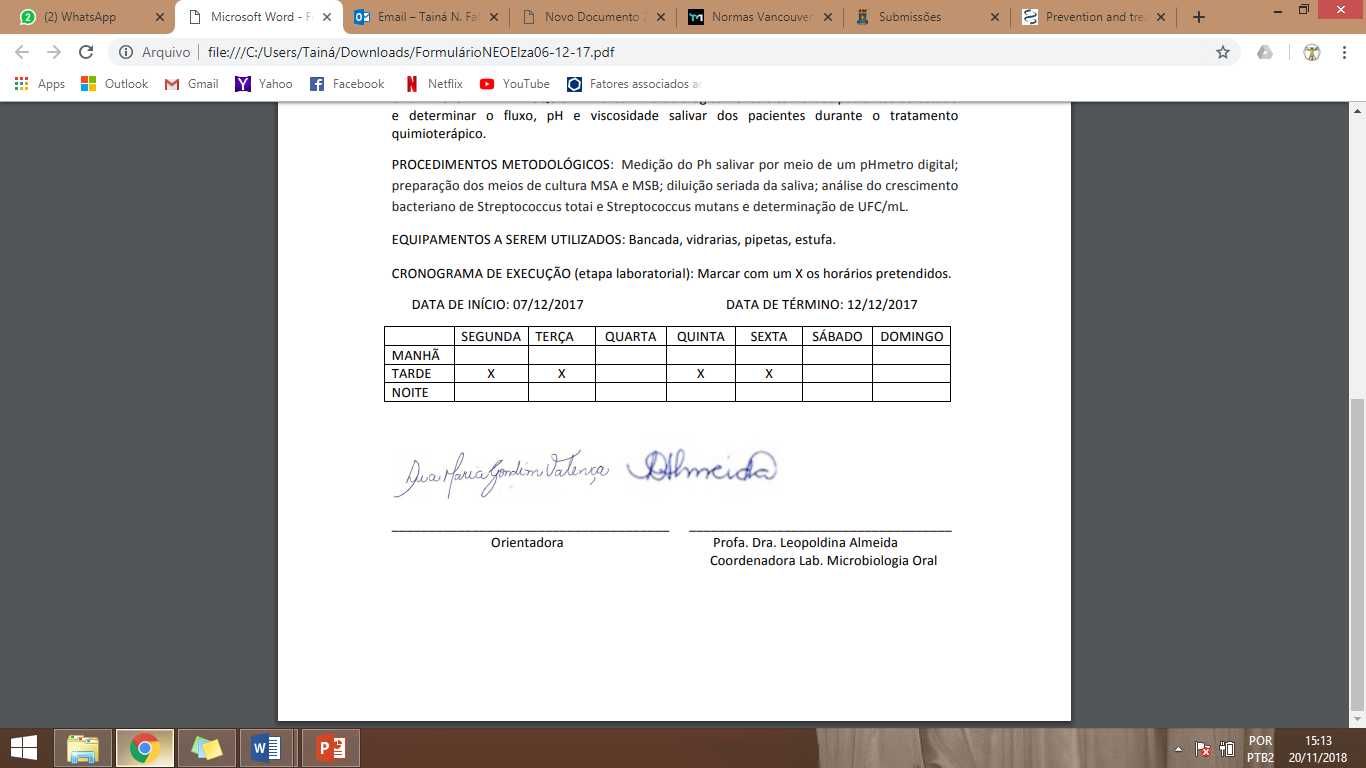 Ana Maria Gondim Valença